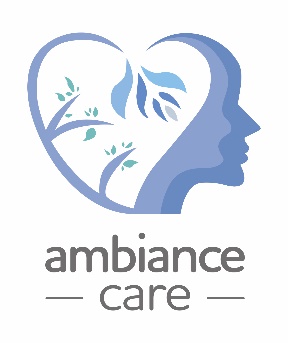                                                               Job Description Home CareGiver REPORTING TO: Line Manager and Management TeamJOB HOURSFlexible, depending on the needs of the business16 – 40 hours per week maximum JOB PURPOSETo support the physical, emotional, cultural, and social needs of the Client adopting a person-centred approach Observe and promote the Client’s right to choice, independence, dignity, privacy and fulfilment in line with expressed wish and recorded their better day care planCreate and maintain positive professional relationships with the Client, their family, friends, and other allied professionals To actively support and encourage your co Care WorkersTo adhere to all regulatory and statutory obligations and Ambiance Care policies, procedures, and guidelinesTo be an ambassador for Ambiance care, promoting a positive, role model profile, ensuring the good reputation of Ambiancecare at all timesJOB RESPONSIBILITIESCare provisionProvide personalised care and support to Clients which is sensitive and respectful of needs, ill                   health, and disabilitiesTo be aware and fully understand the care and support needs of the ClientTo undertake the tasks detailed in the Client’s care and support plan using a person-centred approach and in the least intrusive way offering ‘just enough’ support.To promote and encourage client’s independence and right to self-determination and not foster or create dependency Contribute to care and support planning of Clients through regular feedback to client, their family and direct line manager.Support Clients with their preferred morning routine when getting up in the morning and going to bed at nightSupport Clients with their preferred personal care routine- to wash, bath or shower, hair, teethSupport Clients with dressing, enabling choiceSupport Clients with toileting, continence management and personal hygiene in accordance with their care plan Support Clients with their medication, providing the agreed level of support as detailed in their medication Care planSupport client with food and drink preparation, aware of the Client’s choice, likes/dislikes, nutritional requirements, and cultural needsAssist with light household domestic duties, laundry, as detailed in the care plan or requested by senior manager Use manual handling equipment safely and correctly in accordance with training – reporting any faulty equipment immediately Be responsible for the safe handling of property and equipment belonging to the ClientBe a companion to the Client, actively listening to them about their interests and meaningfully interacting  Support the Client to maintain contact with their family and friends by their preferred method.Accompany the Client on trips into the community encouraging active participation Support the Client to manage their personal affairs if required and recorded ensuring accountability of role played Promote a safe living environment for the Client, raising their awareness to trips hazards sensitively whilst respecting the Client’s choice and rightsRecording and ReportingMaintain detailed accurate records in relation to care and support provided and if medication support required.To regularly read care and support plans, observe and acknowledge changesTo protect the confidentiality of all information relating to the Client and not divulge information to anyone who is not authorised to receive it.To promptly report to the office or Out of Hours Care Coordinator any issues concerning the care, support, wellbeing or behaviour of the Client and update records accordinglyTo continue to monitor where concerns have been reported and recordedTo recognise the signs of abuse and immediately report abuse or suspected abuse to a ManagerTo report any complaints to the office or Out of Hours Care CoordinatorTo contact the office or Out of Hours Care Coordinator if running lateGeneralTo dress appropriately, using personal protective equipment provided by Ambiance care To adhere to best practice and look at and share innovative ways to improve the quality and efficiency of the services we provide.To attend and participate in regular Care team meetings and any other relevant meetingsTo attend in house and external training pertinent to the role of Care WorkerTo ensure completed weekly timesheets are submitted on timeTo observe all health & safety rules and take reasonable care to promote health and safety of self and others and raise any concerns to the Care SupervisorEnsure your practice is non discriminatory and all client you support are treat fairly with respect and dignityAny other duties requested by Senior Management, which are within the scope of the post